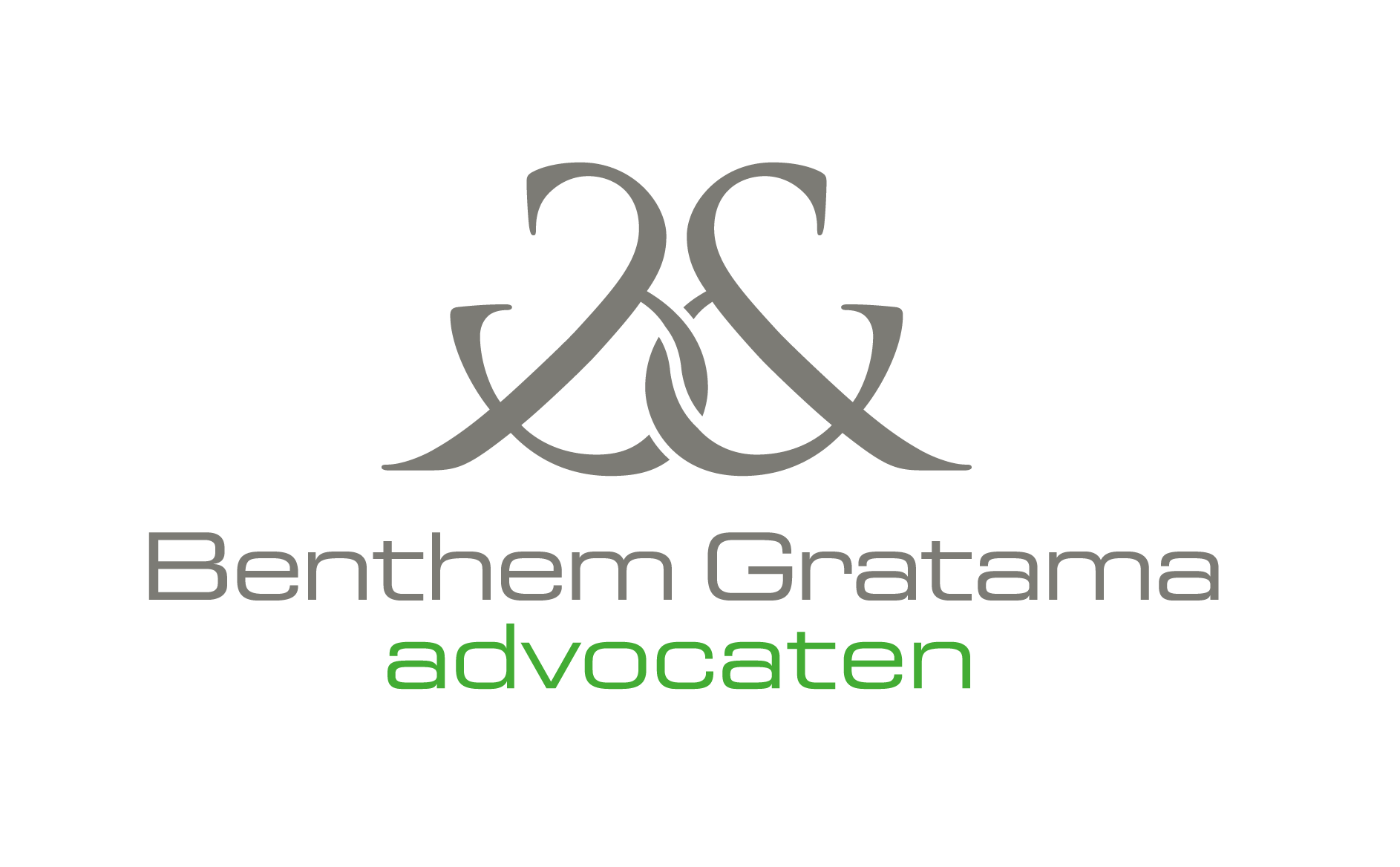 Rustige kleuren, slechts 3 waarvan 2 kleuren grijs. Statig en vertrouwd. 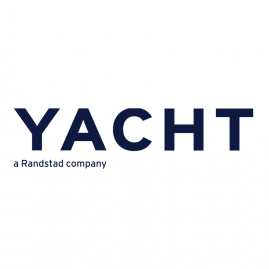 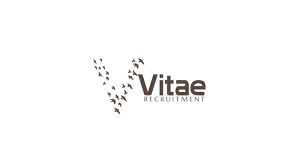 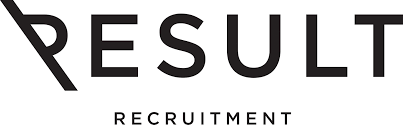 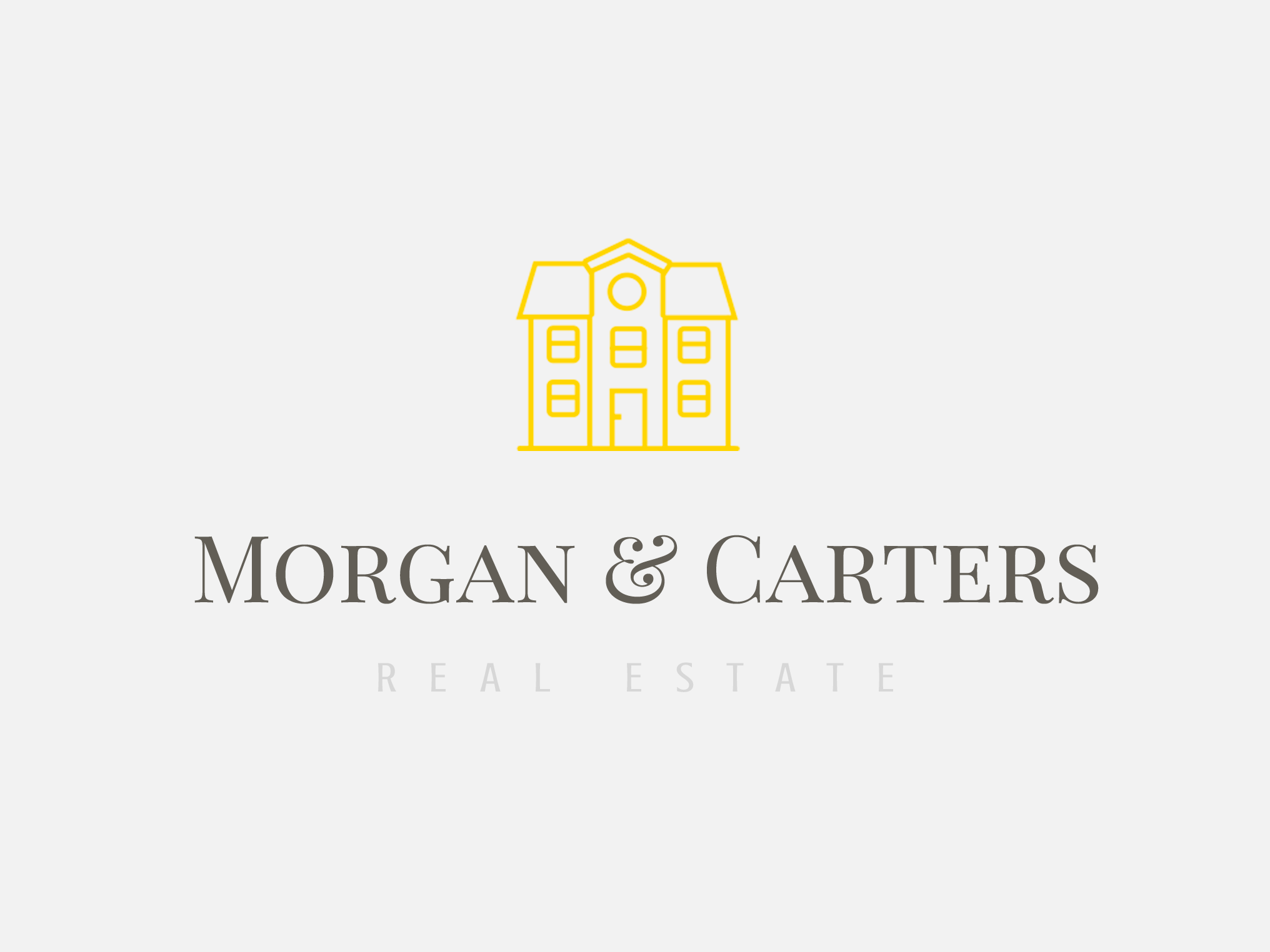 